Wb 19/2/24              Literacy                   Numeracy          Other*Active Literacy    Phoneme of the week    k   k          c              ck             ch             qu/que                  kettle     canine      deckchair      chemist          antique          Click on the links below for  practice games                                                                          qu/que Spelling games: que saying k (spellzone.com)                                                             k or ck Spelling games: ck or k (spellzone.com)                                          CH Spelling games: Using ch to spell the /k/ sound (spellzone.com) *Word Work Looking at Scots words which we use every day. Reading stories in Scots e.g. The Eejits, Gruffalo in Scots etc.Click oan the links ablow fur some hings tae dae in Scots.HAME - Scots HooseScots Language Centre *SpellingNessy -   Log in to play and learn (nessy.com)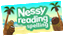 TRICKY WORDS- practise TW on your list. Bring your blue ‘Work At Home’ book to school when you think you are ready for a check-up of your words. *WRITING This week we will continue writing a RECOUNT of our visits to Burns‘ Cottage and Burns House Museum. Our writing day is FRIDAY.  * READING Group Reading will begin again this week. Check the markers and sign when done. Remember to keep reading books in bags!Read your Library book, any book from your own bookshelf or click on the link to login to MyOn.  Sign In - myON®MyOn passwords have all been reset as some children were having problems. You can check the Book Level of any book using AR Bookfinder: https://www.arbookfind.co.uk/default.aspxDon’t forget to quiz on any book you read using the link belowhttps://ukhosted102.renlearn.co.uk/6994660/If you don’t have any books at home, try reading magazines, cookbooks, comics or online books.Oxford Owls have a library of free books: https://www.oxfordowl.co.uk/ Free audiobooks for children: https://www.storynory.comNUMERACYTimeThis week we will be starting our work on TIME.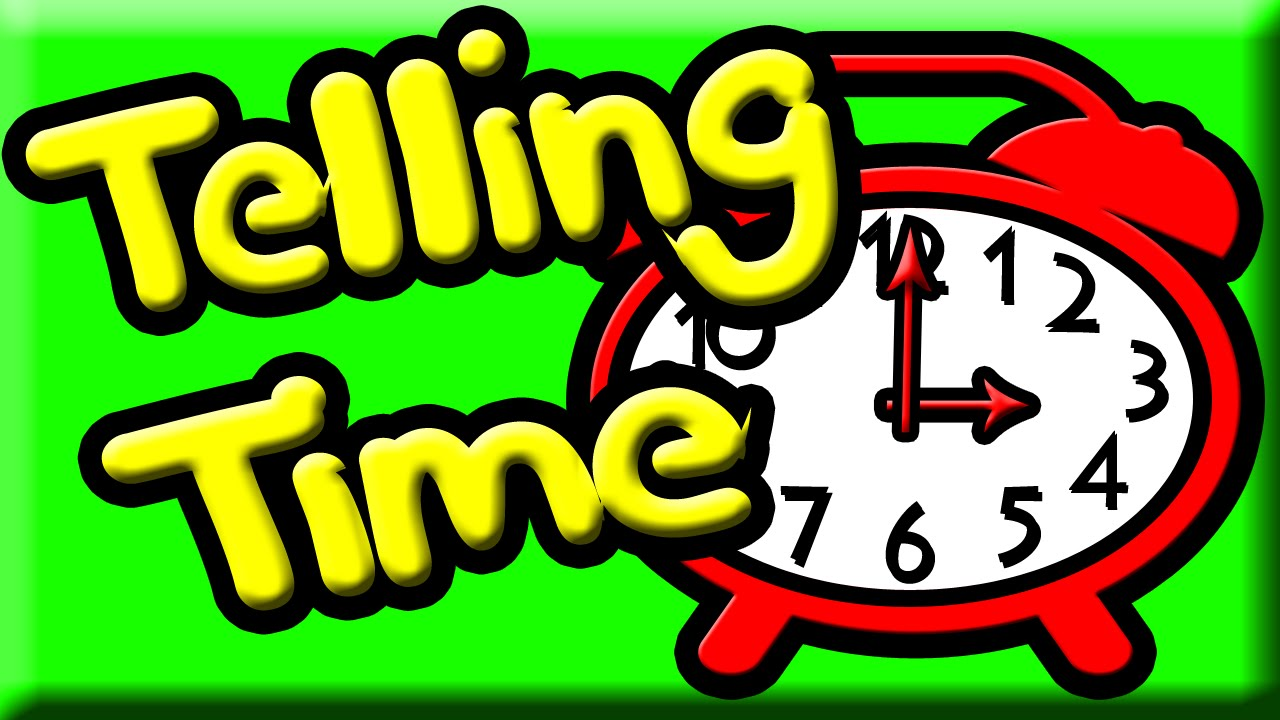 During this topic, we will focus on… *telling the time – ½ past, ¼ past, ¼ to*telling the time in 5 minute intervals*telling the time in 1 minute intervals*using both analogue and digital*using am and pm*using the 24hr clock*time intervalsMONEY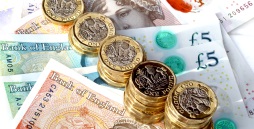 This week we will continue to look at  calculating amounts by + and x.Use the link below for some Money games.Money games for kids (topmarks.co.uk) Revision –          X4  ÷4                     x5Keep working on your X tables – use your flashcards we made in school or a pack of playing cards Play Topmarks Bingo- Multiplication & Division. Can you beat your own record? Could you challenge a family member to play with you?https://www.topmarks.co.uk/ NUMBER of the DAYChoose a 2 or 3 digit number and use your strategies.Robert Burns        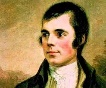   Assembly            *Learn your lines off by heart,*Practise the songs             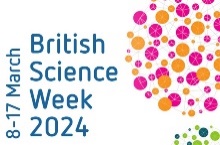      Poster Competition  Open the link for more info.Entries by 28th Marchhttps://www.britishscienceweek.org/plan-your-activities/poster-competition/